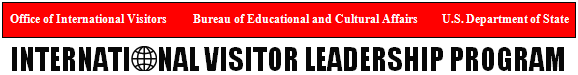 CIVIL SOCIETY ACTIVISMA Project for MozambiqueThese visitors are invited to the United States under the auspices of the Department of State's International Visitor Leadership Program. Their program is arranged by World Learning.Program Contacts: Ms. Ann Driscoll and Mr. Saad Chaudhry, World Learning, 1015 Fifteenth Street, NW, Suite 700, Washington, DC 20005; Telephone - (202) 464-6476 or (202) 464-6748; Toll-free - (800) 858-0292; Fax - (202) 408-5397; Email - ann.driscoll@worldlearning.org or saad.chaudhry@worldlearning.orgDepartment of State Program Contacts: Mr. Andrew T. Lee (Telephone - (202) 632-9338; Email - LeeAT@state.gov) and Ms. Jordan Lachance, (Telephone - (202) 632-6172; Email - LaChanceJH@state.gov) Office of International Visitors.Accompanied By: Ms. Lynnea Hansen, Simultaneous Interpreter; Mr. Jose Pereira, Simultaneous Interpreter; Mr. Sebastian Vasconcelos, Consecutive InterpreterOctober 24 - November 11, 2016______________________________________________________________________________PROFESSIONAL OBJECTIVESThe Department of State has outlined the following specific objectives for the project:Examine the role of civic education in promoting civil rights and responsibilities, ethics, tolerance, and citizenship in a multicultural society;Explore the diversity of the independent sector in the U.S. and the dynamic relationships between business, government and non-governmental organizations; Examine methodologies used by NGOs for strengthening leadership, recruiting volunteers, developing fundraising, and advancing missions;Demonstrate volunteerism, service learning, and community school partnerships; andExpose visitors to the variety of new media and social networking tools that facilitate civic action and outreach.LIST OF PARTICIPANTSMozambique	Ms. Célia BANZE
Executive Director, Rede de Comunicadores Amigos da Criança (RECAC)	Mr. Raul Meneses CHAMBOTE
Program Policy Officer, UN World Food Program	Mr. Orlando De Fatima COBRE
Regional Coordinator/Program Assistant, Lambda	Mr. Isidro Alberto JOAQUIM
Executive Director, UATAF	Ms. Paula MONJANE
Executive Director, Civil Society Capacity Building Center (CESC)	Mr. Tiago RONSOLO
Executive Director, Association for Sustainable Development (ANDA)	Mr. Wiliamo Tomas SAVAGUANE
President, Support Association for Albinos in Mozambique - AlbimozMr. Reginaldo SUTO
Program Specialist, World Vision BIOGRAPHICAL INFORMATIONMozambique	Name:	Ms. Célia BANZEPresent Position:	Executive Director, Rede de Comunicadores Amigos da Criança (RECAC)Previous Positions:	Project Officer and Information and Research Officer, MISA - Mozambique, 2008 - 2012
Communication Officer, FORCOM, 2007 - 2008
Technical Communication, Media Project – UNESCO, 2006 - 2007
Interim Chief Editor, Demos Newspaper, 2004 - 2005Education/Training:	Fourth Year, Law, Instituto de Comunicação e Imagem (ISCIM), 2016	Internship, Journalism and Communication, Michel de Montaine Université – Bordeax 3, France
Publications:	“A Criança na Imprensa – Analise da Cobertura Jornalística,” RECAC, 2014
“Ponto de Situação sobre o Acesso à Informação em Moçambique,” MISA - Mozambique, 2010
“Direito à Informação,” (Relatório de Pesquisa sobre Instituições Públicas “Mais Abertas” e “Mais Fechadas” em Moçambique), MISA - Mozambique, 2009
“Relatório sobre a Liberdade de Expressão e Liberdade de Imprensa em Moçambique,” MISA - Mozambique, 2010
Address:	Infulene
1º de Maio – Quarteirão 14, Casa nr. 20
Matola 
Mozambique
Email: cclaudina30@gmail.comLanguages:	Portuguese (primary), EnglishU. S. Travel:	No previous U.S. travelOther Travel:	France, South Africa, ZambiaProfessional Background:	Ms. Célia Banze is Executive Director of RECAC (Communicators Network – Friends of Children), a civil society organization of journalists concerned with human and children’s rights. Ms. Banze began her career as a journalist, working for five years for the newspaper Demos before moving to the advocacy field. She has over ten years’ experience working for UNESCO, Community Radios Forum, and MISA - Mozambique, a civil society organization that advocates for freedom of the press. At RECAC, Ms. Banze has campaigned for the effective implementation of Mozambique’s recently-approved Right to Information Law and drawn on surveys and studies to assess the law’s application. She has also led a mass campaign using media outlets and community radio to discourage the practice of child marriage. Ms. Banze’s interests include learning how U.S. nonprofits carry out advocacy for human rights, transparency and good governance, and gaining insights to how her organization might develop working relationships with U.S. organizations. She is also interested in ways to enhance project design.Mozambique	Name:	Mr. Raul Meneses CHAMBOTEPresent Position:	Program Policy Officer, UN World Food ProgramPrevious Positions:	Principal Advisor for Government Relations, Rio Tinto Coal Mozambique, 2012 - 2015
Country/National Program Coordinator, Department for World Services, Lutheran World Federation, 2010 - 2011
Diplomatic Officer, Ministry of Foreign Affairs and Cooperation, 2008 - 2010
Education/Training:	Master of Science, International Development, School of Government and Society, University of Birmingham, United Kingdom 
Bachelor's Degree, International Relations, Higher Institute of International Relations (ISRI)
Memberships:	Centre for Inter-Disciplinary Studies and Communication (CEC)Founding Member, Centre for Mozambican and International Studies (CEMO)
Publications:	The “Primacy of Politics,” Economic Development: The Case of Mozambique from 1998 to 2008. Dissertation submitted to the University of Birmingham for Master’s Degree in International Development. (2009) 
“Forces for Change: Informal Economy in Mozambique.” (Editor) Report for War on Want. London. (2006)Address:	UN World Food Program
Avenida do Zimbabwe, nº1302
Maputo 
Mozambique
Email: raulchambote@hotmail.comLanguages:	Portuguese (primary), English, French, SenaU. S. Travel:	No previous U.S. travelOther Travel:	Botswana, Brazil, South Africa, United Kingdom, Zambia Professional Background:	Mr. Raul Chambote is a founding member of the Center for Mozambican and International Studies (CEMO), an NGO that advocates for good governance, peace, security and stability in Mozambique. He also serves as a Program Policy Officer for the World Food Program. His work for the WFP frequently takes him to rural areas of the country, where, in addition to his humanitarian work, he helps small, community-based civil society organizations learn to organize and run their operations more effectively. Mr. Chambote’s interests include exploring the relationship between good governance (including a strong and active civil society) and economic development; as well as examining how civil society can contribute to peace and stability by addressing the needs of unemployed and vulnerable youth, especially those at risk of being drawn into violent conflicts.Mozambique	Name:	Mr. Orlando De Fatima COBREPresent Position:	Regional Coordinator/Program Assistant, LambdaEducation/Training:	Bachelor's Degree, Community Development, Catholic University of Mozambique 
Address:	Rua dos Sem Medo casa N° 740
Nampula 
Mozambique
Email: ocobre@lambdamoz.netLanguages:	Portuguese (primary)U. S. Travel:	No previous U.S. travelOther Travel:	TBAProfessional Background:	Mr. Orlando Cobre is the main organizer in the northern province of Nampula for Lambda, the only NGO in Mozambique that speaks for LGBT people. His responsibilities include planning, organizational management, program monitoring, and advocacy. As a crucial team member in the organization’s efforts to expand into northern Mozambique, he recently helped launch a Lambda office in Nampula City. Mr. Cobre’s professional interests include learning about sexual and reproductive rights for the LGBT community in the United States and examining the impact of discrimination and stigma on the LGBT community’s access to social services.Mozambique	Name:	Mr. Isidro Alberto JOAQUIMPresent Position:	Executive Director, UATAFPrevious Position:	Coordinator of Functional Adult Basic Education, Cooperative Ligue os USA - CLUSA, 1999 - 2008
Education/Training:	Master's Degree, Adult Education and Community Intervention, Catholic University of Mozambique – Nampula, 2013
Bachelor's Degree, Adult Education with a specialization in Community Development, Catholic University of Mozambique, 2007
Membership:	UATAF, 2004
Address:	Street 5000 New Key Highway 22
Nampula 
Mozambique
Email: a.isidro@hotmail.comLanguages:	Portuguese (primary), English, MakhuwaU. S. Travel:	No previous U.S. travelOther Travel:	Angola, Malawi
Professional Background:	Mr. Isidro Joaquim is the Executive Director of UATAF, a civil society organization working to strengthen Mozambique’s schools through improved service delivery, expanded learning opportunities, and a more participatory school management system. Mr. Joaquim oversees 20 staff members and six member organizations as well as working relationships with approximately 300 school councils (parent organizations) across six districts in the northern provinces of Nampula and Zambezia. His work includes community mobilization, activist training, and advocacy. He has used community radio to educate Mozambicans about the importance of reading skills and their right to hold government officials accountable for improved education outcomes. Under Mr. Joaquim’s leadership, UATAF is teaching activists how to use tools such as cellphone-based messaging to monitor teachers’ classroom presence, keep records of absences, and share that information with relevant district authorities. His interests include seeing how nonprofits improve their capacity to carry out development projects, conduct advocacy, and work effectively with other organizations.Mozambique	Name:	Ms. Paula MONJANEPresent Position:	Executive Director, Civil Society Capacity Building Center (CESC)Previous Positions:	Chair, State of the Union CoalitionActing Executive Director, Foundation for Community Development, 2004 – 2007Head, Department of Monitoring, Evaluation and
Research, Foundation for Community Development, 2001 - 2004
Monitoring, Evaluation and Research Director, PSI /MZ, 1996 - 2001Education/Training:	Masters of Arts, Institute of Social Studies, The
Netherlands, 2000 
Bachelor’s Degree, Physics, Eduardo Mondlane University, 1995Publications:	“Youth Vulnerabilities and Adaptation – Exploring the Impact of Macro-Level Shocks on Youth: 3F (Food, Fuel, Financial) Crisis and Climate Change in Ghana, Mozambique and Vietnam,” with Paola Pereznieto, Christiana Gbedemah, Paula Monjane, Gisa Roesen, Caroline Harper and Nicola Jones, Overseas Development Institute, 2011.
Address:	Bairro Malhangalene, Rua da Amizade, nr 83
Maputo 
Mozambique
Email: pmonjane@cescmoz.orgLanguages:	Portuguese (primary), EnglishU. S. Travel:	Washington, DCOther Travel:	Netherlands, South Africa, Sweden Professional Background:	Ms. Paula Monjane is Executive Director of the Civil Society Capacity Building Center (CESC), which is dedicated to helping Mozambique’s civil society play a more active and effective role in the country’s development process. CESC, created in 2009, currently works in four provinces across Mozambique, focusing its efforts on strengthening local-level NGOs and advocates working on education and health issues. Ms. Monjane has extensive prior experience working in development, especially in the areas of public accountability for basic education, HIV/AIDS, community health, integrated development, and strengthening the role of civil society in public policy. She led the first-ever study on the state of civil society in Mozambique and has more recently been working with civil society groups to demand greater government clarity on public debt. Ms. Monjane is a former chair of the State of the Union Coalition, a multi-country civil society platform that engages citizens, governments and the African Union in measuring governments’ progress toward key democratic governance, economic and social rights, and civil and political rights policy standards and instruments. Her professional interests include examining the role of civil society organizations in strengthening basic education, public finance, democratic participation, and social accountability.Mozambique	Name:	Mr. Tiago RONSOLOPresent Position:	Executive Director, Association for Sustainable Development (ANDA)Previous Position:	Project Officer, ANDA, 2000 - 2003
Education/Training:	Bachelor’s Degree, Sociology and Environmental Development, Africa University, Zimbabwe, 2014Address:	Mozambique
Email: tjaime.anda@gmail.comLanguage:	Portuguese U. S. Travel:	No previous U.S. travelOther Travel:	Ethiopia, South Africa, ZimbabweProfessional Background:	Mr. Tiago Ronsolo is Executive Director of the Association for Sustainable Development (ANDA), a civil society organization working to improve the health and lives of vulnerable populations – including orphans and women and children living in extreme poverty – in Manica Province, in central Mozambique. ANDA’s activities include community mobilization; capacity-building for community committees; technical advice to district governments on increasing transparency in the use of public funds; support for participatory governance in support of human rights; HIV/AIDS prevention and care; technical assistance in the areas of school development and community participation; and research and community consultation. Mr. Ronsolo’s interests include discussing partnership-building between government and civil society; examining the use of new technology and social media in promoting grassroots activism; and exploring how organizations use tools such as action plans to improve organizational management.Mozambique	Name:	Mr. Wiliamo Tomas SAVAGUANEPresent Position:	President, Support Association for Albinos in Mozambique - AlbimozPrevious Positions:	Founding Member, Mozion Mozambique Israel Cultural Center, 2015 –Delegado Politico, Partido Mdm, 2014 - 
Member, Maputo Municipality, Maputo City Council, 2014 –President, Abrigo De Esperança, 2012 – 2014Church Choir Conductor, Geração De Davi, 2011 –Focal Point, Efata Ministry, 2005 - 2010
Youth Leader, Igreja Ministerio Evangelho Em Acção, 2000 - 
Education/Training:	Escola Secundaria Quisse Mavota, 2013
Address:	Mozambique
Email: Wiliamotomas@gmail.comLanguages:	Portuguese (primary)U. S. Travel:	No previous U.S. travelOther Travel:	South AfricaProfessional Background:	Mr. Wiliamo Savaguane founded the Support Association for Albinos in Mozambique – Albimoz in 2014 to help Mozambicans with albinism overcome social stigma, find a sense of community, and gain life skills and security. Persons with albinism (PWA) in Mozambique are often shunned by their families and communities. Those whose families do accept and support them still face barriers to securing education and employment. Mr. Savaguane estimates that only around five of Albimoz’s approximately 200 members in Maputo have jobs. In addition to these economic and social challenges, PWA are targeted by organ traffickers who murder PWA for body parts. Mr. Savaguane in interested in gaining insights to how to develop and run a civil society organization; seeing how nonprofits can improve social, employment, and education opportunities for disadvantaged people; and discussing civil society responses to crimes such as child prostitution and organ trafficking. , Mozambique	Name:	Mr. Reginaldo SUTOPresent Position:	Program Specialist, World VisionConcurrent Position:	Coordinator, Associação AVIPAMOPrevious Positions:	HIV/AIDS Activist, Associação APAPURA, 2010 – 2012Project Facilitator, Evangelização Geral de Ajuda aos Necessitados (EGAN), 2010
Translator, Netherlands University (Visiting Students Program), 2005 – 2010Activist, Associação AVIPAMO, 1998 - 2005
Education/Training:	General Secondary School, 2012
Address:	World Vision, 3° Bairro
Chokwe 
Mozambique
Email: Reginaldosuto@gmail.comLanguages:	Portuguese (primary), EnglishU. S. Travel:	No previous U.S. travelOther Travel:	TBAProfessional Background:	Mr. Reginaldo Suto supports multiple World Vision development projects in rural Gaza Province, drawing on his skills in communication, marketing, and community mobilization to advance initiatives to improve food processing and food security. He is also an active community volunteer, serving as activity coordinator for a community-based youth association; a church leader for a congregation with over 300 community members; and a volunteer in a project with Rotary International to build a clean water source in his childhood village. While in the United States, Mr. Suto hopes to learn about civil society strategies to help Americans out of poverty; to explore the status of HIV and malaria in the United States; to gain insights to daily life in the United States, particularly in rural areas; and to explore income generation and improvement initiatives, especially for people lacking education and job skills.